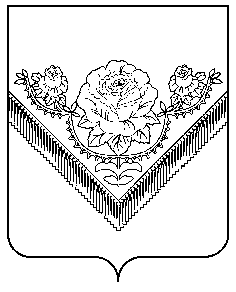 ГЛАВАПАВЛОВО-ПОСАДСКОГОмуниципального РАЙОНА МОСКОВСКОЙ ОБЛАСТИПОСТАНОВЛЕНИЕг. Павловский ПосадО внесении изменений в постановление Администрации Павлово-Посадского муниципального района Московской области от 19.03.2015 №294В соответствии с Бюджетным кодексом Российской Федерации, Основами законодательства Российской Федерации о культуре от 09.10.1992 №3612-1, решением Совета депутатов Павлово-Посадского муниципального района Московской области от 22.12.2014 №78/4 «Об утверждении Порядка установления тарифов на услуги (работы), оказываемые (выполняемые) муниципальными учреждениями и предприятиями Павлово-Посадского муниципального района Московской области», в целях установления единого подхода к механизму формирования муниципальных услуг (работ), развития платных услуг (работ), предоставляемых муниципальными учреждениями культуры Павлово-Посадского муниципального района Московской области, ПОСТАНОВЛЯЮ:Внести в Положение об оказании (выполнении) платных услуг (работ), предоставляемых муниципальными учреждениями культуры, спорта и работы с молодежью, муниципальными образовательными учреждениями дополнительного образования детей Павлово-Посадского муниципального района Московской области,  утвержденное постановлением Администрации Павлово-Посадского муниципального района Московской области от 19.03.2015 №294 (далее - Положение) следующие изменения:Заменить в названии и по тексту Положения слова «муниципальные образовательные учреждения дополнительного образования детей» словами «муниципальные учреждения дополнительного образования».Дополнить раздел 4 Положения пунктами 4.6 – 4.10 следующего содержания:«4.6.Право на бесплатное посещение экспозиций музеев, выставочного зала устанавливается для следующих категорий потребителей и предоставляется учреждением в рамках выполнения муниципального задания:Герои Советского Союза, Герои Российской Федерации, полные кавалеры Ордена Славы (в том числе и на внеочередное посещение музея);лица, не достигшие восемнадцати лет - один раз в месяц;лица, обучающиеся по основным профессиональным образовательным программ -  один раз в месяц;дети из многодетных семей - один раз в месяц;-    участники и ветераны Великой Отечественной войны (в том числе и на внеочередное посещение музея);участники боевых действий, приравненные к ветеранам Великой Отечественной войны; неработающие инвалиды I и II групп (в том числе и на внеочередное посещение музея);военнослужащие срочной службы;сотрудники музеев Российской Федерации и Международного Совета музеев (ICOM);дети до 7 лет включительно;дети-сироты и дети, оставшиеся без попечения родителей, находящиеся в детских домах, школах-интернатах (по предварительным заявкам);дети-инвалиды;престарелые граждане, находящиеся в домах-интернатах для инвалидов и престарелых;лиц, сопровождающих посетителя с ограниченными физическими возможностями;пенсионеры и инвалиды -  9 мая (День Победы), 1-10 октября (декадник пожилого человека), 1-10 декабря (декадник инвалидов);учащиеся общеобразовательных учреждений Павлово-Посадского муниципального района: последняя суббота каждого месяца (по предварительным заявкам), 1 июня (День защиты детей), 1 сентября (День знаний).Учреждения культуры музейного типа (музеи, выставочный зал) предоставляют льготу в размере 50% от стоимости входной платы за посещение экспозиции музеев, выставочного зала для следующих категорий потребителей:учащиеся очной формы обучения образовательных учреждений начального,  среднего профессионального образования;студенты ВУЗов очной формы обучения;пенсионеры;инвалиды III группы.Муниципальные учреждения дополнительного образования предоставляют льготу за оказание услуг (работ), относящихся к основным видам деятельности и осуществляемых на платной основе, для обучающихся по предпрофессиональным и общеразвивающим дополнительным общеобразовательным программам в рамках муниципального задания, в следующем размере:при наличии двух и более детей из одной семьи, обучающихся в муниципальном учреждении дополнительного образования - 50% от стоимости услуги (работы) второму ребенку, 75% от стоимости услуги (работы) третьему ребенку, 100% от стоимости услуги (работы) последующим детям;  матерям-одиночкам, неработающим инвалидам I и II групп, обучающим ребенка в муниципальном учреждении дополнительного образования  - 50% от стоимости услуги (работы);при потере кормильца в семье – 30% от стоимости услуги (работы);детям-сиротам, детям-инвалидам, детям, оставшимся без попечения родителей, находящимся в детских домах, школах-интернатах, а также детям-сиротам, имеющим опекунов - 100% от стоимости услуги (работы).Основанием для предоставления льготы является документ, удостоверяющий личность, и документ, подтверждающий право на соответствующую льготу.Расходы, связанные с льготным предоставлением услуг (работ), указанных в пунктах 4.7, 4.8  Положения,  относятся к результатам деятельности муниципальных учреждений и не возмещаются из средств бюджета Павлово-Посадского муниципального района.».Настоящее постановление вступает в силу с 1 января 2016 года.Опубликовать настоящее постановление в газете «Павлово-Посадские известия» и разместить на официальном сайте Администрации Павлово-Посадского муниципального района Московской области в сети Интернет. Контроль за выполнением настоящего постановления возложить на заместителя руководителя Администрации Павлово-Посадского муниципального района Московской области  Аргунову С. Ю.Руководитель  Администрации Павлово-Посадского муниципального района  Московской области                                                                А.В. ФёдоровЕ.Е.Апряткина2-32-5817.12.2015№2274